به نام ایزد  دانا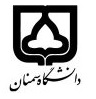 (کاربرگ طرح درس)                   تاریخ بهروز رسانی:  02/10/99             دانشکده     کویر شناسی                                               بودجهبندی درسمقطع: کارشناسیمقطع: کارشناسیمقطع: کارشناسیتعداد واحد: نظری2تعداد واحد: نظری2فارسی: زبان دوم (آلمانی)فارسی: زبان دوم (آلمانی)نام درسپیشنیازها و همنیازها: اقتصاد منابع طبیعیپیشنیازها و همنیازها: اقتصاد منابع طبیعیپیشنیازها و همنیازها: اقتصاد منابع طبیعیپیشنیازها و همنیازها: اقتصاد منابع طبیعیپیشنیازها و همنیازها: اقتصاد منابع طبیعیلاتین:Second  language (German) لاتین:Second  language (German) نام درسشماره تلفن اتاق:5558شماره تلفن اتاق:5558شماره تلفن اتاق:5558شماره تلفن اتاق:5558علیرضا مشکی	مدرس:علیرضا مشکی	مدرس:علیرضا مشکی	مدرس:علیرضا مشکی	مدرس:منزلگاه اینترنتی:http://alirezamoshki.profile.semnan.ac.irمنزلگاه اینترنتی:http://alirezamoshki.profile.semnan.ac.irمنزلگاه اینترنتی:http://alirezamoshki.profile.semnan.ac.irمنزلگاه اینترنتی:http://alirezamoshki.profile.semnan.ac.irAlireza_moshki@semnan.ac.ir	پست الکترونیکی:Alireza_moshki@semnan.ac.ir	پست الکترونیکی:Alireza_moshki@semnan.ac.ir	پست الکترونیکی:Alireza_moshki@semnan.ac.ir	پست الکترونیکی:برنامه تدریس در هفته و شماره کلاس:برنامه تدریس در هفته و شماره کلاس:برنامه تدریس در هفته و شماره کلاس:برنامه تدریس در هفته و شماره کلاس:برنامه تدریس در هفته و شماره کلاس:برنامه تدریس در هفته و شماره کلاس:برنامه تدریس در هفته و شماره کلاس:برنامه تدریس در هفته و شماره کلاس:اهداف درس:آشنایی دانشجویان با متن گفتگوها و متنهای زبان دوم (آلمانی)اهداف درس:آشنایی دانشجویان با متن گفتگوها و متنهای زبان دوم (آلمانی)اهداف درس:آشنایی دانشجویان با متن گفتگوها و متنهای زبان دوم (آلمانی)اهداف درس:آشنایی دانشجویان با متن گفتگوها و متنهای زبان دوم (آلمانی)اهداف درس:آشنایی دانشجویان با متن گفتگوها و متنهای زبان دوم (آلمانی)اهداف درس:آشنایی دانشجویان با متن گفتگوها و متنهای زبان دوم (آلمانی)اهداف درس:آشنایی دانشجویان با متن گفتگوها و متنهای زبان دوم (آلمانی)اهداف درس:آشنایی دانشجویان با متن گفتگوها و متنهای زبان دوم (آلمانی)امکانات آموزشی مورد نیاز:-امکانات آموزشی مورد نیاز:-امکانات آموزشی مورد نیاز:-امکانات آموزشی مورد نیاز:-امکانات آموزشی مورد نیاز:-امکانات آموزشی مورد نیاز:-امکانات آموزشی مورد نیاز:-امکانات آموزشی مورد نیاز:-امتحان پایانترمآزمایشگاهارزشیابی مستمر(کوئیز)ارزشیابی مستمر(کوئیز)فعالیتهای کلاسی و آموزشیفعالیتهای کلاسی و آموزشینحوه ارزشیابینحوه ارزشیابی15-3322درصد نمرهدرصد نمرهSchritte, Hueber Verlag, 1&2Deutsch als FremdspracheSchritte, Hueber Verlag, 1&2Deutsch als FremdspracheSchritte, Hueber Verlag, 1&2Deutsch als FremdspracheSchritte, Hueber Verlag, 1&2Deutsch als FremdspracheSchritte, Hueber Verlag, 1&2Deutsch als FremdspracheSchritte, Hueber Verlag, 1&2Deutsch als Fremdspracheمنابع و مآخذ درسمنابع و مآخذ درستوضیحاتمبحثشماره هفته آموزشیحروف الفبا1نحوه معرفی در آلمانی 2نحوه بیان اطلاعات شخصی3اعداد در آلمانی4ساختار جملات و افعال5ساعت در آلمانی6گرامر آکوزاتیو و داتیو7جملات گذشته در آلمانی8مکالمه جمعی9متنهای ساده آلمانی10جملات کاربردی روزمره آلمانی11آشنایی با واژگان تخصصی رشته12مکاتبات ساده اداری13آلمانی در سفر14بیان آب و هوا و خرید در آلمانی15ارزیابی و آزمون نهایی16